Pre-visit Checklist Name(s) of children: Name(s) of children: Name(s) of children: Name(s) of children: Name of parent:                                                                                  Resident/Non Resident Name of parent:                                                                                  Resident/Non Resident Name of parent:                                                                                  Resident/Non Resident Name of parent:                                                                                  Resident/Non Resident Date/time of pre visit: Date/time of first contact session 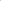 Confirmation of information given on referral formConfirmation of information given on referral formConfirmation of information given on referral formConfirmation of information given on referral formAre the names and ages of children correct?                                   YES                   NO Are the names and ages of children correct?                                   YES                   NO Are the names and ages of children correct?                                   YES                   NO Are the names and ages of children correct?                                   YES                   NO Are the name, address and telephone number of parent correct?    YES                  NO Are the name, address and telephone number of parent correct?    YES                  NO Are the name, address and telephone number of parent correct?    YES                  NO Are the name, address and telephone number of parent correct?    YES                  NO Confirm referral details (please tick when confirmed) Confirm referral details (please tick when confirmed) Confirm referral details (please tick when confirmed) Confirm referral details (please tick when confirmed)   Solicitor   Solicitor  Children’s Services  Children’s Services   CAFCASS Officer   CAFCASS Officer  Other  Other Next Court date Next Court date What is length of time since non-resident parent last: a) Met child(ren) a) Met child(ren) a) Met child(ren) What is length of time since non-resident parent last: b) Lived with child(ren) b) Lived with child(ren) b) Lived with child(ren) Frequency/place of any previous contacts since parents separated Frequency/place of any previous contacts since parents separated Frequency/place of any previous contacts since parents separated Frequency/place of any previous contacts since parents separated Does any child have an illness, allergy or special needs of which the Centre needs to be aware?Does any child have an illness, allergy or special needs of which the Centre needs to be aware?Does any child have an illness, allergy or special needs of which the Centre needs to be aware?Does any child have an illness, allergy or special needs of which the Centre needs to be aware?Who will be bringing the child to the Centre? (Resident parent) Who will be bringing the child to the Centre? (Resident parent) Will anyone be accompanying you to the Centre? (Both parents) Will anyone be accompanying you to the Centre? (Both parents) Are the parents willing to meet?                                               YES                                      NO Are the parents willing to meet?                                               YES                                      NO Are the parents willing to meet?                                               YES                                      NO Are the parents willing to meet?                                               YES                                      NO Is there an agreement that the child(ren) can be taken                                                                                    out of the Centre?                                                                       YES                                       NOIs there an agreement that the child(ren) can be taken                                                                                    out of the Centre?                                                                       YES                                       NOIs there an agreement that the child(ren) can be taken                                                                                    out of the Centre?                                                                       YES                                       NOIs there an agreement that the child(ren) can be taken                                                                                    out of the Centre?                                                                       YES                                       NOConfirm dates and times for first and subsequent visits to Centre. Confirm dates and times for first and subsequent visits to Centre. Confirm dates and times for first and subsequent visits to Centre. Are there any issues or allegations on the referral form that need further discussion? Are there any issues or allegations on the referral form that need further discussion? Are there any issues or allegations on the referral form that need further discussion? What are the parents’ understanding and expectations of contact? What are the parents’ understanding and expectations of contact? What are the parents’ understanding and expectations of contact? What are the parents’ understanding and expectations of contact? Have you informed the parent about: (please tick if informed)    Confidentiality/Impartiality of Centre staff/volunteers    Parent’s responsibility for the child(ren) at all times    Principle of always putting child(ren)’s interests first    The Centre’s rules    The Centres safety procedures i.e. fire evacuation    Use of the Centre will be time limited and subject to review    The importance of notifying the Centre if they cannot attend or arrangements for    contact have changed Have you informed the parent about: (please tick if informed)    Confidentiality/Impartiality of Centre staff/volunteers    Parent’s responsibility for the child(ren) at all times    Principle of always putting child(ren)’s interests first    The Centre’s rules    The Centres safety procedures i.e. fire evacuation    Use of the Centre will be time limited and subject to review    The importance of notifying the Centre if they cannot attend or arrangements for    contact have changed Have you informed the parent about: (please tick if informed)    Confidentiality/Impartiality of Centre staff/volunteers    Parent’s responsibility for the child(ren) at all times    Principle of always putting child(ren)’s interests first    The Centre’s rules    The Centres safety procedures i.e. fire evacuation    Use of the Centre will be time limited and subject to review    The importance of notifying the Centre if they cannot attend or arrangements for    contact have changed Have you informed the parent about: (please tick if informed)    Confidentiality/Impartiality of Centre staff/volunteers    Parent’s responsibility for the child(ren) at all times    Principle of always putting child(ren)’s interests first    The Centre’s rules    The Centres safety procedures i.e. fire evacuation    Use of the Centre will be time limited and subject to review    The importance of notifying the Centre if they cannot attend or arrangements for    contact have changed Are there any restrictions regarding the following: Are there any restrictions regarding the following: Are there any restrictions regarding the following: Are there any restrictions regarding the following: PhotosVideosVideosPresentsArrangements for leaving afterwards Arrangements for leaving afterwards Going out of Centre Going out of Centre How do the parents feel and do they have any concerns? How do the parents feel and do they have any concerns? How do the parents feel and do they have any concerns? How do the parents feel and do they have any concerns? Does the parent have any concerns for                                                                                                         his/her own safety?                                                                                YES                              NO Does the parent have any concerns for                                                                                                         his/her own safety?                                                                                YES                              NO Does the parent have any concerns for                                                                                                         his/her own safety?                                                                                YES                              NO Does the parent have any concerns for                                                                                                         his/her own safety?                                                                                YES                              NO If yes, what are they? If yes, what are they? If yes, what are they? If yes, what are they? Are there any concerns about the effect of the                                                                                           contact visit on the children?                                                                                                                   YES                              NO Are there any concerns about the effect of the                                                                                           contact visit on the children?                                                                                                                   YES                              NO Are there any concerns about the effect of the                                                                                           contact visit on the children?                                                                                                                   YES                              NO Are there any concerns about the effect of the                                                                                           contact visit on the children?                                                                                                                   YES                              NO If yes, what are they? If yes, what are they? If yes, what are they? If yes, what are they? How do the parents feel about the visits and using a Child Contact Centre? How do the parents feel about the visits and using a Child Contact Centre? How do the parents feel about the visits and using a Child Contact Centre? How do the parents feel about the visits and using a Child Contact Centre? How is parent feeling about their own relationship with child(ren) and how that may change after contact visits? How is parent feeling about their own relationship with child(ren) and how that may change after contact visits? How is parent feeling about their own relationship with child(ren) and how that may change after contact visits? How is parent feeling about their own relationship with child(ren) and how that may change after contact visits? Any other concerns? Any other concerns? Any other concerns? Any other concerns? All the information on this form will remain private and confidential. Signed (on behalf of the Child Contact Centre) Date:
Position in organisation:All the information on this form will remain private and confidential. Signed (on behalf of the Child Contact Centre) Date:
Position in organisation:All the information on this form will remain private and confidential. Signed (on behalf of the Child Contact Centre) Date:
Position in organisation:All the information on this form will remain private and confidential. Signed (on behalf of the Child Contact Centre) Date:
Position in organisation:I agree to abide by the rules of the Child Contact Centre and will put the needs of my child(ren) first. I confirm that all the information given on this form is accurate to the best of my knowledge. I have read and understand the privacy policy. Signed:                                                                                    Date:I agree to abide by the rules of the Child Contact Centre and will put the needs of my child(ren) first. I confirm that all the information given on this form is accurate to the best of my knowledge. I have read and understand the privacy policy. Signed:                                                                                    Date:I agree to abide by the rules of the Child Contact Centre and will put the needs of my child(ren) first. I confirm that all the information given on this form is accurate to the best of my knowledge. I have read and understand the privacy policy. Signed:                                                                                    Date:I agree to abide by the rules of the Child Contact Centre and will put the needs of my child(ren) first. I confirm that all the information given on this form is accurate to the best of my knowledge. I have read and understand the privacy policy. Signed:                                                                                    Date: